Приложение1 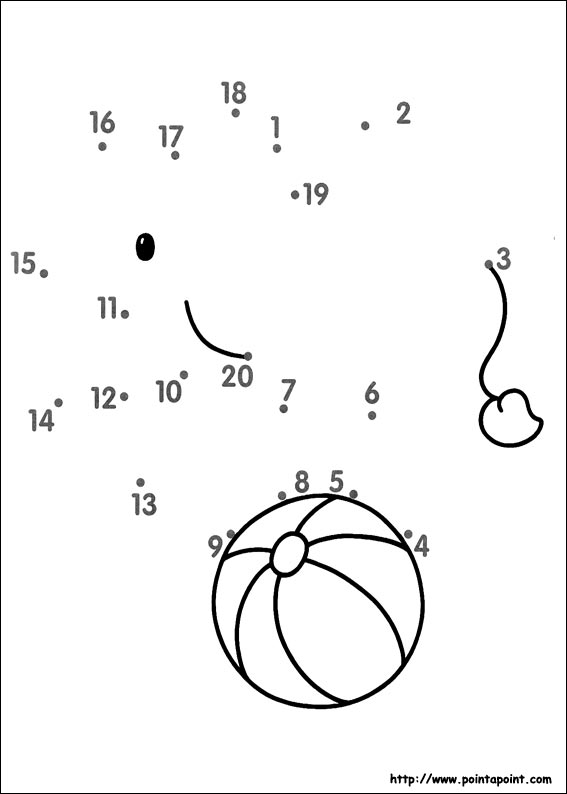 Вставь пропущенные  числаПриложение 2 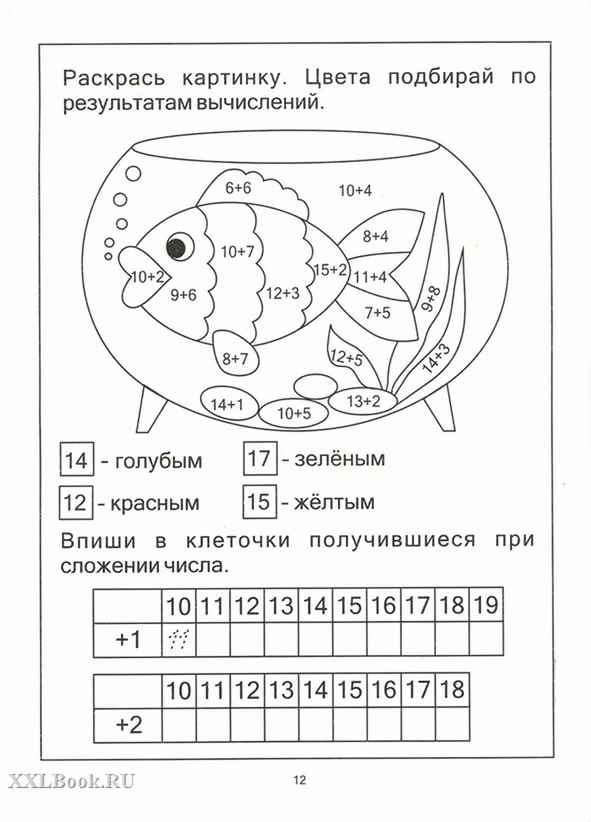 12578101114161823691113151718